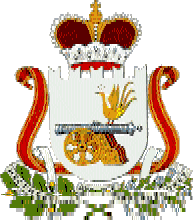 СОВЕТ ДЕПУТАТОВСОБОЛЕВСКОГО СЕЛЬСКОГО ПОСЕЛЕНИЯМОНАСТЫРЩИНСКОГО РАЙОНА СМОЛЕНСКОЙ ОБЛАСТИРЕШЕНИЕ05.10.2022 №17О внесении изменений   в решение Совета депутатов Соболевского сельского поселения Монастырщинского района Смоленской области «Об установлении размера должностных окладов по муниципальным должностям, должностям муниципальной службы  Администрации Соболевского сельского поселения Монастырщинского района Смоленской области от 16.10.2015г. №17» (в редакции решения от 19.02.2016 №3, 28.12.2017 №30, 10.10.2019 №17,15.10.2020 №11а)В соответствии с постановлением Администрации Смоленской области от 21.09.2022 №665 «О внесении изменений в постановление Администрации Смоленской области от 08.10.2014 №691 «Об установлении нормативов формирования расходов на оплату труда депутатов, выборных должностных лиц местного самоуправления, осуществляющих свои полномочия на постоянной основе, муниципальных служащих» Совет депутатов Соболевского сельского поселения Монастырщинского района Смоленской области РЕШИЛ:Внести изменения в решение Совета депутатов Соболевского сельского поселения Монастырщинского района Смоленской области от 16.10.2015г. №17 «Об установлении размеров должностных окладов и размеров дополнительных выплат лицам, замещающим муниципальную должность, должности муниципальной службы Соболевского сельского поселения Монастырщинского района Смоленской области ( в редакции решений Совета депутатов Соболевского сельского поселения от 19.02.2016г. №3,28.12.2017 №30,10.10.2019 №17,15.10.2020 №11а в пункте 1 слова «12682» заменить словами «13189»2. Настоящее решение вступает в силу с момента его обнародования и распространяет свое действие на правоотношения, возникшие с 01.10.2022г.Глава муниципального образованияСоболевского сельского поселенияМонастырщинского районаСмоленской области                                                                            В.М.Кулешов     